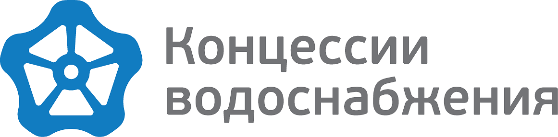 от ______________________ № __________________на № ___________________ от      ________________Уведомление о переносе срока заключениядоговораВ дополнение к КВ/12217-исх от 28.07.2020 ООО «Концессии водоснабжения» (далее– РСО), рассмотрев представленный протокол общего собрания собственников помещений многоквартирного дома, расположенного по адресу: Волгоград, ул. Тулака, д. 3/1, проведенного в форме очного голосования, сообщает.На основании пп.1 ч. 7 ст. 157.2 ЖК РФ РСО приступит к предоставлению коммунальных услуг по холодному водоснабжению в целях приготовления горячей воды в многоквартирный дом, расположенный по адресу: Волгоград, ул. Тулака, д. 3/1,                                     с 01 сентября 2020.  Представитель по доверенности                                                                               ООО «Концессии водоснабжения»						      А.Ю. СоколовМаксимович Д.Н.  99-67-96 доб. 1606